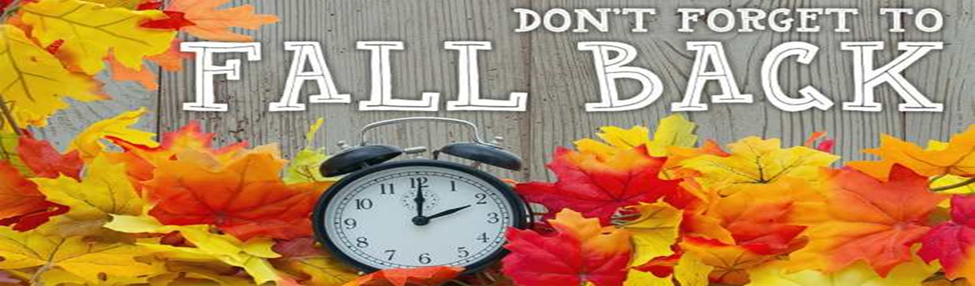 November 3, 2022Dear Families, Happy November!  Another beautiful week to enjoy!  Thank you for supporting your child in Monday’s Saint Parade.  The pictures are posted on Facebook.  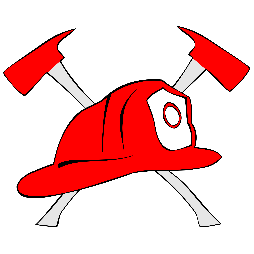 October is Fire Prevention month.  We had a hard time aligning our schedules last month, so on Tuesday, Nov 8, we will be visited by the Fire Department.  Do not be alarmed when you see a fire truck in the yard.  Whipple’s picture retakes will be on Tuesday Nov 8 at 10:30 AM.  Lotto Calendar- We have about 15 days filled right now.  We need 15-20 more prizes by next week.  Please pick up and deliver your solicited prize to the office ASAP.  With all prizes donated, when each family sells the $5 calendar, it’s 100% profit.  We usually make about $2000 each year.  Wreath Sales profit is $1717.  Thank you to everyone who sold wreaths and candles.  We will let you know when they arrive.  Buck Pool – 7th grade fundraiser.  This is a 50/50 raffle and all entries must be recorded by Nov 11, 3:00 PM.    School Mass will be next Thursday at 8:30 AM.Veterans Day – We ARE in session next Friday.  Grades 3/ 4 will be attending the Newport Veterans Day Ceremony, and the rest of us will walk to the Barton Ceremony on the Common for 11:00.  All are welcome.  Feel free to park at school and walk down with us at 10:30.   We should be back by 11:40 AM.  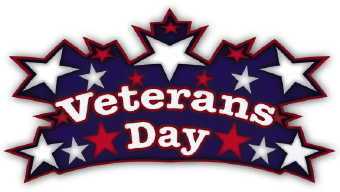 